Central African RepublicCentral African RepublicCentral African RepublicCentral African RepublicApril 2030April 2030April 2030April 2030MondayTuesdayWednesdayThursdayFridaySaturdaySunday1234567891011121314Feast of the Sacrifice (Eid al-Adha)1516171819202122232425262728Easter Monday2930NOTES: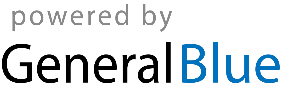 